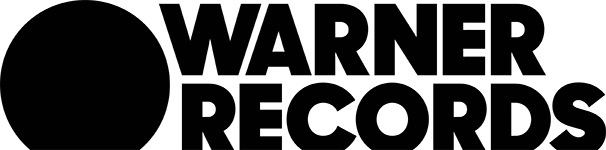 Paulo Londra – ONE OF THE MOST SUCCESSFUL ARTISTS IN LATIN MUSIC – RELEASES NEW SINGLE AND VIDEO, “PARTY” ft. A Boogie Wit Da HoodieLondra’s Debut Album, Homerun, Amassed More Than One Billion Streams In First Month Of Release“Latin Artist On The Rise…Shaping the sensibilities of his generation with a progressive lyrical approach” – Billboard 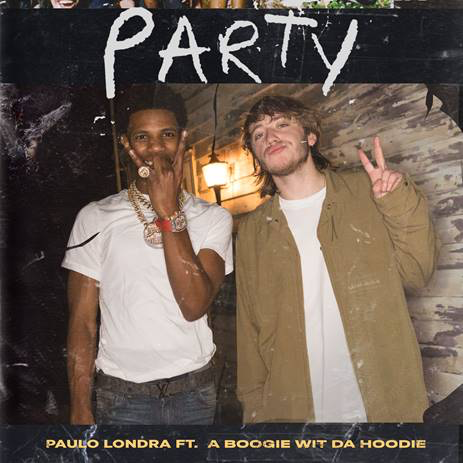 September 27, 2019 (Los Angeles, CA) – Paulo Londra – one of the most streamed and successful artists in Latin music – is joined by A Boogie Wit Da Hoodie on his new single, “Party,” which was released today by Warner Records. The two artists wrote the infectious track with Paulo´s longtime producer Ovy On The Drums. Listen HERE. Filmed in New York, Daniel Duran (Daddy Yankee, Becky G) of 2 Wolves Films directed the official music video, which immerses viewers in a vibrant house party. View the video HERE.Paulo Londra said, “To have A Boogie Wit Da Hoodie on board makes me very happy. He gives the track an incredible touch and flow.”A Boogie Wit Da Hoddie said, “I was mad excited when I got the call from Paulo Londra. I’ve been a big fan for a minute and I’m glad to be a part of this song.”Londra, who started in freestyle battles in Corrientes, Argentina, is at the forefront of the trap and urban scene because of his unique sound and lyrics. He wrote all of the 18 songs that appear on his debut album, Homerun, which was released in May 2019. In less than a month of release, combined streams surpassed one billion. The album, which was executive produced by Ovy On The Drums, includes “Adan y Eva” – a song that blew up globally, peaking at #10 on Spotify's Global Chart and hitting #1 in over 10 countries – and collaborations with global superstars De La Ghetto, Justin Quiles and Lenny Tavarez. Billboard, which hailed Londra as a “Latin Artist on The Rise,” said, “Homerun has a sonorous backbone that never leaves behind the unmistakable color of Paulo’s voice.” The 21-year-old artist has more than three billion combined views on his official YouTube channel and has performed on major stages worldwide, including Lollapalooza in Chile and Argentina. He is currently touring Latin America and Spain. Londra was recently featured on “Nothing On You,” a track from Ed Sheeran’s new #1 album, No.6.
The Bronx-bred rapper Artist Dubose, better known as A Boogie Wit Da Hoodie, first hit the rap scene with the breakout hit “Still Think About You” which was featured on his 2016 debut mixtape, ARTIST. The mixtape also introduced fans to “My Shit” which went on to become RIAA certified platinum and was also listed as one of “The Best Songs of 2016” on Apple Music. A Boogie quickly proved himself to be one of the game’s newest heavyweights after XXL dubbed him as “one of the hottest and newest up-and-comers in hip-hop” and included him in the 2017 Freshman Class. The young star also went on to release the 3x platinum “Drowning feat. Kodak Black” along with the platinum certified singles “Jungle” and “Timeless.” During the fall of 2017, A Boogie went on to release his highly anticipated, now gold certified, debut album, THE BIGGER ARTIST, which quickly sprung into the Top 5 on Billboard’s Top 200. He also became the top emerging acting in the U.S. as he simultaneously sprung to #1 on Billboard’s Emerging Artists chart. It is easy to see why The New York Times named A Boogie “the most promising young rapper the city has produced in some time.” A Boogie earned a BET Award Nomination for “Best New Artist” at the end of 2018 in addition to releasing his gold-certified sophomore album, HOODIE SZN, which made its debut at #2 before spending three nonconsecutive weeks at #1 and maintaining a stunning 17 week streak within the top 10 on the Billboard Top 200 chart. The album also soared on streaming, garnering over 83 millions streams the week it went #1. Following his latest album, A Boogie embarked on the “A Boogie Vs. Artist” tour which wrapped with 26 of its 30 dates sold out. With the release of “Mood Swings,” his latest single in early September set to appear on his upcoming third LP Artist 2.0, A Boogie continues to make waves and redefine the sound of New York rap.# # #For further information about Paulo Londra, contact:Bobbie Gale / Warner Records818-953-3692 / bobbie.gale@warnerrecords.comDigital Assets:Download / stream “Party” HERE  View video HERE Download single cover art HERE Download hi-res photo HERE Follow Paulo Londra:FacebookInstagramTwitter Press materials:http://press.warnerrecords.com/paulo-londra/